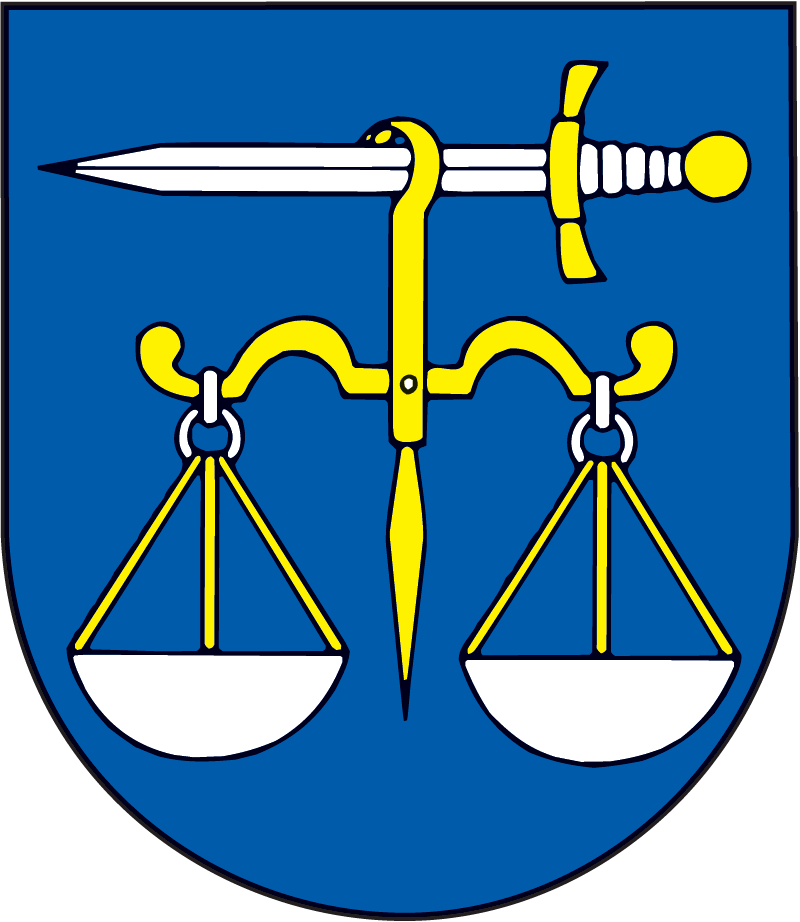        STAROSTA OBCE   S P I Š S K É   B Y S T R É                                                                                                                           V Spišskom Bystrom  26.09.2017 P o z v á n k a                 V súlade s ustanovením  § 13 ods. 4 písm. a) zákona č. 369/1990 Zb. o obecnom zriadení                                                                v znení neskorších predpisov z v o l á v a mzasadnutie Obecného zastupiteľstva obce Spišské Bystré, ktoré sa uskutoční dňa29. 9. 2017 so  začiatkom o 19.30 hv  zasadačke OcÚ.P r o g r a m:                     1.   Otvorenie zasadania                    2.   Schválenie programu                    3.   Určenie  zapisovateľa, overovateľov zápisnice                    4.   Informatívna správa o schválení projektu rozšírenia kapacít materskej školy a návrh                            na schválenie spolufinancovania oprávnených a neoprávnených výdavkov                    5.   Rôzne                    6.   Interpelácie                    7.   Záver                                                                                                            Mgr. Marián Luha                                                                                                               starosta obceZverejnené dňa: 26.09.2017Zvesené dňa: 